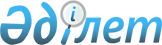 О внесении изменений и дополнений в некоторые решения Алматинского городского Маслихата I-го и II-го созывов
					
			Утративший силу
			
			
		
					Решение IX сессии Алматинского городского Маслихата II созыва от 4 апреля 2001 года. Зарегистрировано Управлением юстиции города Алматы 25 апреля 2001 года за N 327. Утратило силу решением Маслихата города Алматы от 13 декабря 2010 года N 388      Сноска. Утратило силу решением ХХХIV-й сессии Маслихата города Алматы IV-го созыва от 13.12.2010 N 388.      В соответствии с пунктом 1 статьи 7 Закона Республики Казахстан "О местном государственном управлении в Республике Казахстан" Алматинский городской Маслихат II-го созыва 

                                  Р Е Ш И Л : 



         Внести изменения и дополнения в следующие решения Алматинского городского Маслихата I-го созыва: 

      1. Пункт 1 утратил силу решением Маслихата города Алматы от 02.07.2008 N 118. 

      2. Пункт 2 утратил силу решением   Маслихата города Алматы от 12.12.2007 N 45. 

      3. Пункт 3 утратил силу решением Маслихата города Алматы 28.09.2005 № 184. 

      4. Пункт 4 утратил силу решением Маслихата города Алматы 28.09.2005 № 184. 

      5. В решение ХХIV-й сессии Алматинского городского Маслихата I-го созыва от 12 марта 1999 года "Об утверждении правил поведения и безопасности граждан на водоемах города Алматы" 

      - в приложение: 

      - в пункте 9.5 слова "решением ХХIII-й сессии Алматинского городского Маслихата I-го созыва от 25 декабря 1998 года "О порядке перерасчета размера штрафов за административные правонарушения, совершенные на территории города Алматы, предусмотренные Кодексом Казахской ССР "Об административных правонарушениях" исключить, заменив их словами "определяется в соответствии с Кодексом Республики Казахстан "Об административных правонарушениях" № 155-II ЗРК от 30 января 2001 года" и далее по тексту. 

      6. Пункт 6 утратил силу решением Маслихата города Алматы 28.09.2005 № 184.       Председатель 

      IХ-й сессии Алматинского 

      городского Маслихата 

      II-го созыва                           В. Булекбаев       Секретарь 

      Алматинского городского 

      Маслихата II-го созыва                 Ж. Турегельдинов 
					© 2012. РГП на ПХВ «Институт законодательства и правовой информации Республики Казахстан» Министерства юстиции Республики Казахстан
				